ВАРИАНТЗ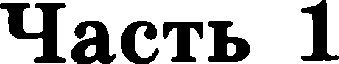 Что  из  перечиеленного относится  прежде  всего  к  духовной  жизни общества?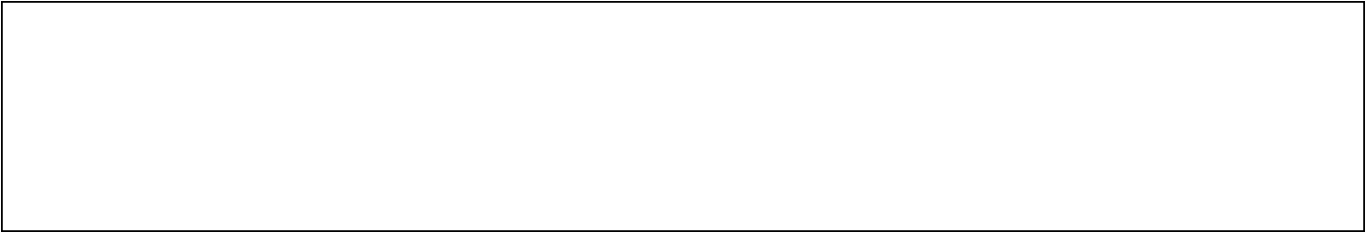 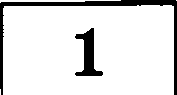 деятельность    правоохранительных  органоввыплата   пенеий   и поеобийорганизация   выборов   в парламентоткрытие   театрального  сезонаОтвет:     Человек, в отличие от :кивoтнoro,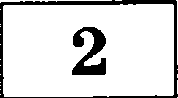 нуждается   в пищеоеознаёт   цель  своих  действийзаботится  о  потометвеподдерживает   нормальный   теплообменОтвет:     В     школе     проводилаеь     экономичеекая      игра.     Группы    обучающихея	«еоздавали •› фирмы:	разрабатывали	и	предетавляли	бизнес-планы,	организовывали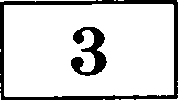 их   презентацию,   проводили  голосование.   Субъект   данной деятельностиподготовленный   бизнес-план	3)  проведение  голоеованияпрезентация	4)  участники игрыОтвет:     Верны ли следующие суждения  о природе  и  обществе? А.  Взаимовлияние  общества  и  природы противоречиво.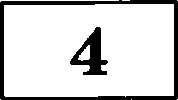 Б.  Природные	условия   оказывают   влияние  на   хозяйетвенную	епециализациютого  или   иного  региона.верно   только Аверно   только БОтвет:верны  оба сужденияоба  суждения неверны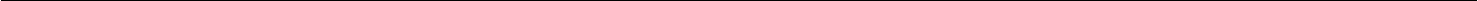 С    2017.    ООО    +Издательство     •Национальное    образование  + .Копирование,   распространение  и  использование  в  коммерческих   целях  без  письменного   разрешения   правоо0ладателя  ве допускается46	ОГЭ. ТИПОВЫЕ ЭКЗАМЕНАЦИОННЫЕ ВАРИАНТЬ     Что  отличает  религию  от  других  форм  (облаетей)  духовной  культуры?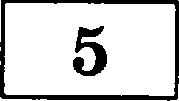 получение  доетоверных  пнаний  о  природе  и  обществевера  в  божеетвенное   происхождение   мира  и человекарациональное   обоенование выводовсоздание  художеетвенны х обраповОтвет:     Верны  ли  следующие   суждения   о  целях науки7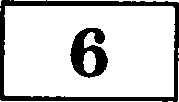 Одна  из  целей  науки  —А.  получение   доетоверных   знаний  о  природе   и  обществе. Б.    регулирование    нраветвенных    и   правовых отношений.верно только А	3)  верны  оба сужденияверно  только  Б	4)  оба  суждения  неверныОтвет:     Что  ип  перечиеленного  иллюстрирует   экономику  как наукуР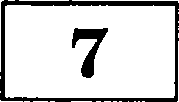 окапание   наеелению   туриетичееких услугторговля  акциями  предприятий  на биржеипучение  роли  государства  в  экономикепродала   продукции   фермереких хопяйетвОтвет:     Обяпательные	невопвратные	платежи,	оеущеетвляемые	плательщиками в  определённом   законом  порядке,  обопначают понятием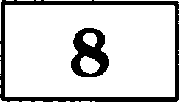 1) прибыль	2) налоги	3) рентаОтвет:4) расходы     іЗинаида  работает  продавцом  в  магазине.  Её  паработок   зависит  от  того,  сколько и каких  вещей  она продает.  Как  называется  такая  форма (тип)  оплаты труда?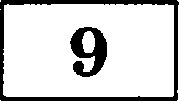 1) оклад	2) прогреееивная	3) премиальная	4) едельнаяОтвет:     Верны ли следующие суждения о еоотношении eпpoea и предложения в рыночной экономикеР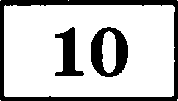 А. С ростом  предложения  товаров  и услуг обязательно  вопраетает  и eпpoe на них.  fi.  С  ростом  eпpoea  на  товары  и  услуги  растёт  и  их предложение.верно  только А	3)  верны  оба  сужденияверно  только  fi	4)  оба  суждения  неверныОтвет: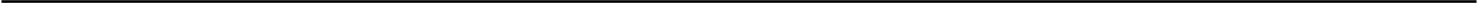 fi  2017. ООО ‹Издательство  «Национальное  образование» .Копирование,  распространение  и  использование  в коммерческих  целях  6eo  письменного  разрешения  правообладателя  не допускается     Семъя  любого типа характеризуется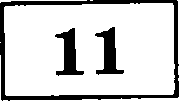 обязательным   возложением  домашних  обязанностей  на   женщинуэкономичеекой  завиеимостью  женщины  от мужчиНЫеправедливым   раепределением  домашних  обязанностейналичием  домашнего  хозяйетва,  общего  бытаОтвет:Родители учат сына: «Если при встрече тебя спросили: "Что у тебя интересного произошло7" — это не означает, что нужно подробно рассказывать  обо  всех событиях»  .  Так  родители  обаяеняют   сыну правила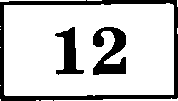 науки	3) моралирелигии	4) этикетаОтвет:     Верны  ли  следующие  суждения  о  еоциальных  гpyппax?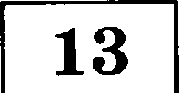 А.  В   больших    еоциалъных    группах    личные   контакты   между   всеми  членамигруппы невозможны.Б.   Каждый  человек  может  входить  в  несколько  еоциальных групп.верно  только Аверно  только  Бверны  оба  сужденияоба  суждения  неверныОтвет:     Политические  партии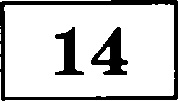 принимают   решения,   обязательные   для   всех  граждан страныопределяют   рыночные ценывыносят  судебные  решенияразрабатывают   программы   развития обществаОтвет:     В  государстве	Z  провозглашены	и   гарантированы	права   и  свободы  граждан, признано	идеологическое	многообразие,	оппозиция	действует	на	законных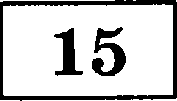 основаниях.   Какой  политический   (гоеударетвенный)  режим  в  стране Z?авторитарныйдемократическийдиктаторский4)Ответ: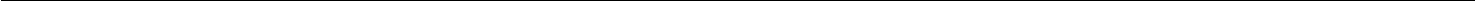 fi  2017.  ООО  ‹Издательетво  •Национальное  образование •.Копирование,  раепроетранение и использование  в коммеряееких  целях  без пиеьменного  разрешения  правообладателя  не  допускаетея     Верны  ли  следующие  суждения  о  разделении властей?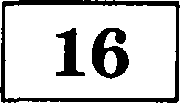 А. Разделение властей предполагает выделение законодательной, иеполнительной и  судебной  ветвей власти.Б.  Gyд  осуществляет  законодательную  власть.верно   только  Аверно   только Бвернв   оба сужденияоба  суждения неверныОтвет:     Какие  термины  относятся  к  понятию   «правонарушение»  t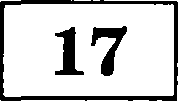 правовой  обычай,   прецедент,   нормативный договорвыешая юридичеекая  сила, веенародное голосованиепротивоправноеть,   виновность,   общественная опасностьнормативность, формальная определённоетьОтвет:     Что  находится  в  совмеетном  ведении  федерального  центра  и  субаектов РФ?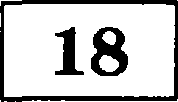 природопольпование,   охрана   окружающей средыустановление  правовых  оенов  единого рынкамещдународные  и внешнеэкономические отношения РФфедеральная   гоеударственная  собственность   и  управление еюОтвет:     Эльвира	хотела	купить	игрушку	для	своего	племянника.	Но	на	товаре отсутствовали   сведения   о  правилах   его  бепопасного  использования.  Какое право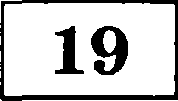 потребителя  было  нарушено  в  отом  елучаеtна  откап  от  приобретённого  товарана   потребительское образованиена  полную  информацию  о товарена  качественный  товарОтвет:     Вернв  ли  следующие  суждения  о нормах пpaвat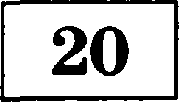 А. В  правовых	нормах,	в  отличие	от   моральных,	выращаетея	общественноемнение  по  поводу  того  или  иного поступка.Б. Нормы права, как и нормы морали, обеепечиваются принудительной силой государства.верно   только  Аверно  только БОтвет:верны  оба сужденияo6n   суждения  неверны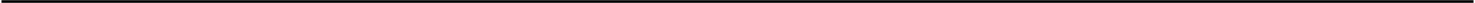 0  2017.  ООО  •Издательство  •Национальное  образоваяие • .ltопнроваяие,   расвростраяевие  и  испольоовавяе   в  номмеряесних   делях  6eo  письменяого   раоретеяия   правообладателя  не допускаетсяс	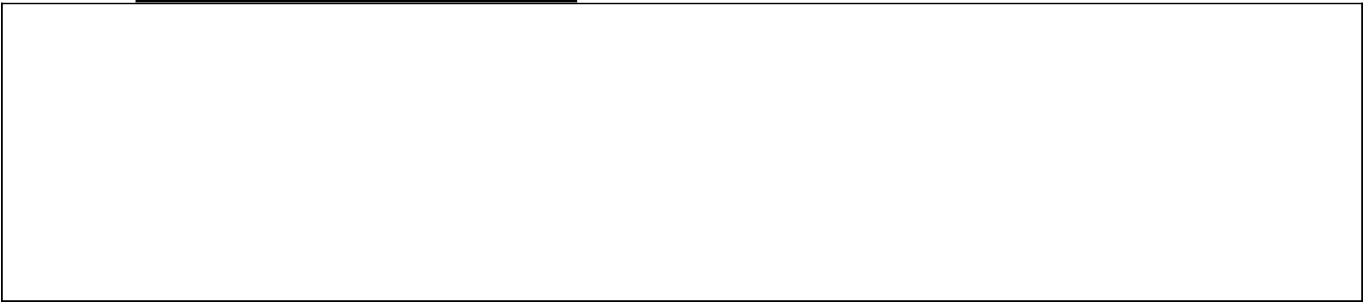      Игорь   —  выпуекник	11-ro   класса   средней   школы,    а   его   брат —  выпускник аграрного университета.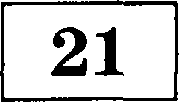 Сравните два уровня образования: ереднее  общее  и  высшее  образование. Выберите и запишите в первую колонку таблицы порядковые номера черт  сходства,   а  во  вторую   колонку   —  порядковые   номера   черт различия.соблюдение   правил   образовательной  организацииполучение   аттеетата   об образованииобязательная  аттеетация  в  конце обученияполучение профессииОтвет:     Уетановите	соответетвие    между   полномочиями	и   субъектами	государственной власти  в  РФ:	к   каждому   элементу   первого   етолбца   подберите  еоответетвующий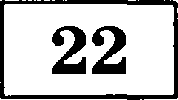 элемент   из  второго етолбца.ПОЛНОМОЧИНА) утверждение изменения границ между е@ъ- ектами РФБ)  управление   федеральной  еобетвенноетьюВ)  проведение   единой   финансовой,   кредитнойи  денежной политикиГ) разработка и исполнение гоеударетвенного бюджетаД)  объявление  амнистииСУБЪЕКТЫ ГОСУДАРСТВЕННОЙ ВЛАСТИПравительство РФСовет   ФедерацииРосударственная  ДумаПапишите в таблицу выбранные цифры под соответетвующими буквами. Ответ:с    2017.  ООО  • Издательство   • Нациояальпое   образовапие t .Копирование,  распространение  и  использование   в  номмерческих   целях  без  письмеяяого  разрешения  правообладателя  не  допускаетсяП рочитвйте	текст.	Нроанвяивируііте	ствтітстітческие	dвнные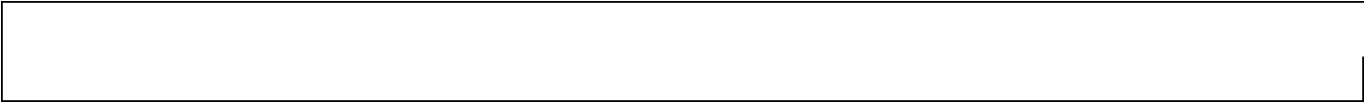 Международная организация проводила в странах У и Z oпpoc совершеннолетних граждан. Им задавался вопрос: ‹•Как Вьт оцениваете рыночную экономику? •› Результаты  oпpoea  (в  %   от  числа  опрошенных)   представлены  в  виде диаграммы.60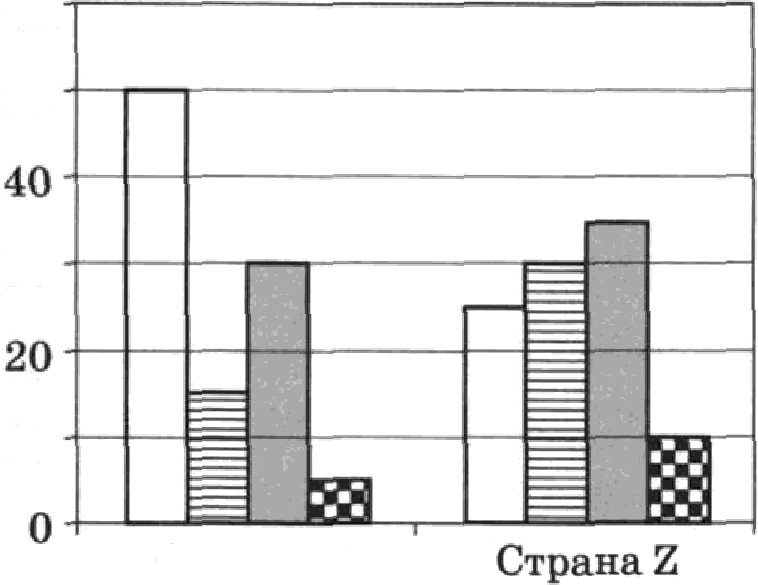 50	О ПоложительноОтрицательяо30	О  Нельзя датьоднозначнуюоценку10	Ф  Не  задумывалсяСтрана У     Найдите	в	приведённом	списке	выводы,	которые	можно	сделать	на	основе диаграммы,   и  запишите   цифры,   под  которыми   они указаны.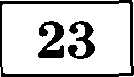 Примерно  треть  отвечавших  в  обеих  странах  отмечают  как   достоинства,   так  и   недостатки  рынка.Пятая доля отвечавших в обеих странах не задумывалась о том,  как  можно оценить   рыночную  экономику.Отрицательные	и  положительные	оценки	рыночной   экономики	в   стране  Zраспределились в равнътх долях.Доля    положительных	оценок	рыночной	экономики	в   стране  У  превышает долю  отрицательных   оценок.Доля	положительных	оценок	рыночной	экономики   в  стране	Z  ниже,	чемв  стране У.Ответ:  	     Резулътаты	опроса,	отражённые		в	диаграмме,	были		опубликованы и	прокомментированы		в	СМИ.	Какие		из	приведённых	ниже	выводов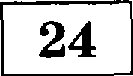 непосредственно вмтекают  из  полученнои  в  ходе  oпpoca информации?Напишите  цифры,  под  которыми   они  указаны.Экономика  страны  Z  находится  в  состоянии  упадка.Правительству страны Z  в  большей  степени,  чем  правительству  страны  У, следует   озаботиться   пропагандой   достоинств   рыночной   модели хозяйства.Население   страны   У    имеет   более   высокие   стабильные   доходы   по сравнениюс  жителями  страны  Z.Рынок   самостоятельно  решает   актуальные   социально-экономические проблемы.В 5)		стране   У   более  благоприятная,   чем   в стране  Z,	атмосфера  для  развития предпринимательства.Ответ: 	**fi  2017. ООО  • Издательство  • Национальное образование • .l£опирование,  распространепие  и  испольповаяне  в  номмерчес нип  целян  без  пнсьменного  разрешения  правообладателя  не допуснаетсяПрочитайте  приведённый ниже текст, каждое положение которого  отмечено буквой.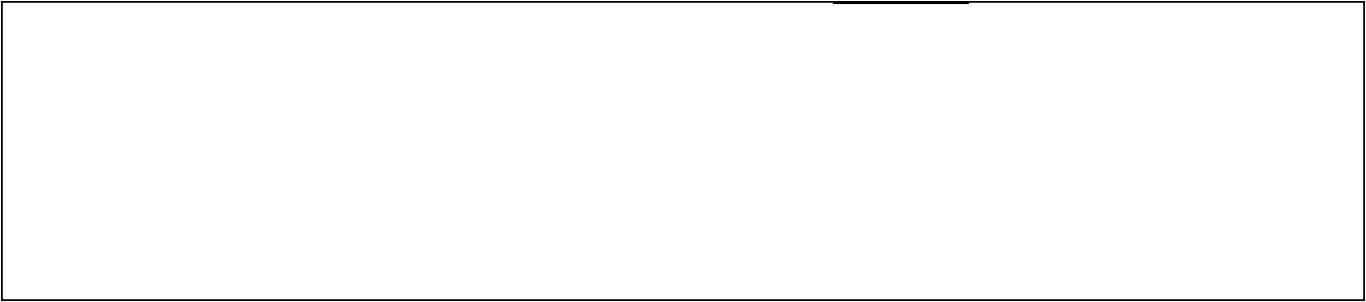 Определите, какие поло:гения текстаотражают фактывыражают мненияНапишите    в   таблицу   цифры,	обозначающие	характер  гоответетвующих  поло— жений.Ответ:Часть 2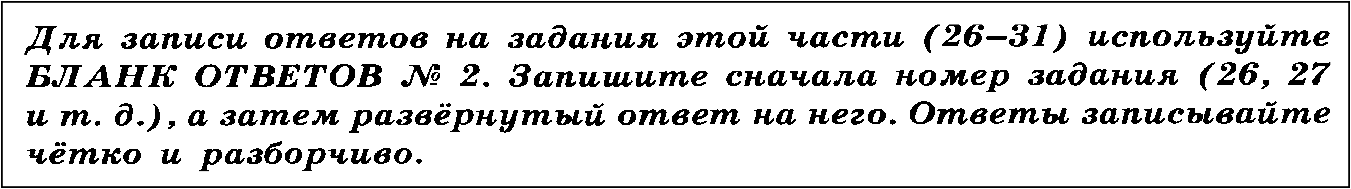 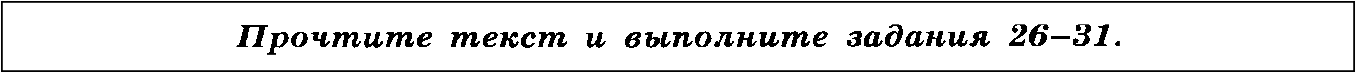 1. Аднинистративным правонаруіиениен признаётся противоправное, виновное действие (бездействие) физичеекого или юридичегкого  лица,  за  которое  настоящим Кодекеом или законами губъектов Роееийекой Федерации об админиетративных правонарушениях    установлена    админигтративная    ответственность.   <...>АДминистративное пpaвoнapyілeниe прианаётся совертённым уныіиленно, если лищо, его соверіиивіиее, соанавало противоправный характер своего действия (беадействия), предвиДело его вредные последствия и :келало наступления таких по&ле/ствий или со*на*ельно их /опу&кало либо отно ило ь к нин бе&ра&лично.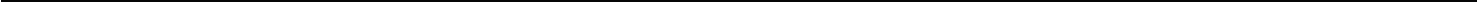 fi   2017.  ООО  • Иидательство   • Национальяое  образование •.Іtопирование,  распространение  и  использование  в коммерческих  целях  6eu  письменного  разрешения  правообладателя  не допускаетсяАдминиетративное правонарушение припнаётея еовершённым по неоеторожности, если лицо, его еовершившее, предвидело вопмоюноеть наступления вредных последствий своего действия (бепдейетвия), но 6en доетаточных к тому оенований еамонадеянно раесчитывало на предотвращение таких последствий либо не предвидело возможности наступления таких последствий, хотя должно было и могло их предвидеть.Не является админиетративным правонарушением причинение лицом вреда  охраня-  емым законом интересам в состоянии крайней необходимости, то есть для уетранения опасности, непосредственно угрожающей  личности  и  правам  данного  лица  или  других лиц, а такще охраняемым законом интересам общества или государства,  епли  эта  опае- ноеть не могла быть уетранена иными  предствами  и  егли  причинённый  вред  является менее   значительным,   чем   предотвращённый вред.При малозначителъности совершённого административного правонарушения еудья, орган, должноетное лицо, уполномоченные решить дело об админиетративном правона- рушении, могут освободить лицо, еовершившее админиетративное правонарушение, от админиетративной ответственности  и ограничитьея  уетным замечанием.(Извяечения   из  Кодехса   РФ  od  административньtх   правонарушениях (KoAM))     Сформулируйте   название  каждой  из  приведённых   етатей  KoAП РФ.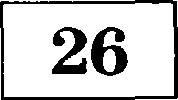      Используя	приведённые	извлечения	ип	KoAП	РФ,	с  ормулируйте	четыре припнака  админиетративного правонарушения.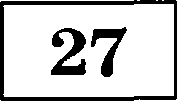      Что  пакон  понимает		под  еоетоянием	крайней	необходимости?   Предполощите, почему	причинение	вреда	в   состоянии	крайней	необходимости	не	является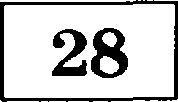 админиетративным правонарушением.     Привлекая	знания		общеетвоведчеекого		куреп,	приведите		два	примера админиетративных	правонарушений	и	в		каждом		примере	дайте		краткое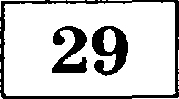 объяснение,   в   чём   состоит   вред   совершённых действий.     Начинающий	водитель  К.	припарковывал	свой  автомобилъ,	но  не  справился с  этой  задачей   и  повредил   цветочную  клумбу.   Какова  форма   вины гражданина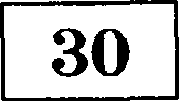 K.?  Свой  ответ  поясните  с опорой  на  соответствующую статъю  KoAП РФ.В  обществе  выеказываетея  мнение,  что  ет.  2.9  KoAП  РФ  следует отменить.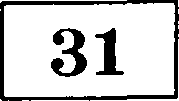 Мредполо:ките, какие аргументы могут бьzть у сторонНИіОВИ N ОТМВНіЫОВ ЭТОГОмнения. (Мриве/иТе по о/нону во&но нону RрГумен*у.)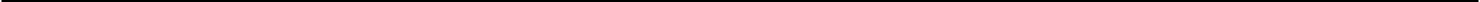 fi   2017.  ООО  •Издательство   i Национальное  образование t .Копирование,  распространение  и  использование  в  коммерческих  целях  без  письменного   разрешения   правообладателя  не допускается